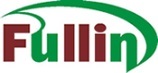 SERVIÇOS DO LABORATÓRIO AGRONÔMICO       SERVIÇOS DO LABORATÓRIO AGRONÔMICO       Pág 1/5Química de Solos
 (EMBRAPA / PROFERT / IAC / UFU)FERTILIDADE SIMPLESFERTILIDADE SIMPLESFERTILIDADE SIMPLESQuímica de Solos
 (EMBRAPA / PROFERT / IAC / UFU)Parâmetros:Parâmetros:Parâmetros:Química de Solos
 (EMBRAPA / PROFERT / IAC / UFU)P, K e Na  (método Mehlich-1), Ca, Mg e Al (método KCl 1mol/L), H+Al (pH SMP), pH em H2O,  Relações Ca/Mg, Ca/K, Mg/K, saturações de Ca, Mg, K e Na na CTC  (T), Soma de Bases (SB), CTC efetiva (t), CTC a pH 7,0 (T), Saturações de alumínio (m) e de bases (V)P, K e Na  (método Mehlich-1), Ca, Mg e Al (método KCl 1mol/L), H+Al (pH SMP), pH em H2O,  Relações Ca/Mg, Ca/K, Mg/K, saturações de Ca, Mg, K e Na na CTC  (T), Soma de Bases (SB), CTC efetiva (t), CTC a pH 7,0 (T), Saturações de alumínio (m) e de bases (V)P, K e Na  (método Mehlich-1), Ca, Mg e Al (método KCl 1mol/L), H+Al (pH SMP), pH em H2O,  Relações Ca/Mg, Ca/K, Mg/K, saturações de Ca, Mg, K e Na na CTC  (T), Soma de Bases (SB), CTC efetiva (t), CTC a pH 7,0 (T), Saturações de alumínio (m) e de bases (V)Química de Solos
 (EMBRAPA / PROFERT / IAC / UFU)FERTILIDADE COMPLETA (MACRO E MICRO)FERTILIDADE COMPLETA (MACRO E MICRO)FERTILIDADE COMPLETA (MACRO E MICRO)Química de Solos
 (EMBRAPA / PROFERT / IAC / UFU)Parâmetros:Parâmetros:Parâmetros:Química de Solos
 (EMBRAPA / PROFERT / IAC / UFU) P, K, Na, Fe, Zn, Cu e Mn (método Mehlich-1), Ca, Mg e Al (método KCl 1mol/L), H+Al (pH SMP), pH em H2O, S (método Ca(H2PO4)2  0,01mol/L), B (método BaCl2.2H2O 0,125%), Relações Ca/Mg, Ca/K, Mg/K, saturações de Ca, Mg, K e Na na CTC  (T), Soma de Bases (SB), CTC efetiva (t), CTC a pH 7,0 (T), Saturações de alumínio (m) e de bases (V) P, K, Na, Fe, Zn, Cu e Mn (método Mehlich-1), Ca, Mg e Al (método KCl 1mol/L), H+Al (pH SMP), pH em H2O, S (método Ca(H2PO4)2  0,01mol/L), B (método BaCl2.2H2O 0,125%), Relações Ca/Mg, Ca/K, Mg/K, saturações de Ca, Mg, K e Na na CTC  (T), Soma de Bases (SB), CTC efetiva (t), CTC a pH 7,0 (T), Saturações de alumínio (m) e de bases (V) P, K, Na, Fe, Zn, Cu e Mn (método Mehlich-1), Ca, Mg e Al (método KCl 1mol/L), H+Al (pH SMP), pH em H2O, S (método Ca(H2PO4)2  0,01mol/L), B (método BaCl2.2H2O 0,125%), Relações Ca/Mg, Ca/K, Mg/K, saturações de Ca, Mg, K e Na na CTC  (T), Soma de Bases (SB), CTC efetiva (t), CTC a pH 7,0 (T), Saturações de alumínio (m) e de bases (V)Química de Solos
 (EMBRAPA / PROFERT / IAC / UFU)Elementos adicionais:Elementos adicionais:Elementos adicionais:Química de Solos
 (EMBRAPA / PROFERT / IAC / UFU)Matéria Orgânica (método colorimétrico)Nitrogênio total Nitrogênio total Química de Solos
 (EMBRAPA / PROFERT / IAC / UFU)pH em H2ON-nitrato (NO3)N-nitrato (NO3)Química de Solos
 (EMBRAPA / PROFERT / IAC / UFU)pH em CaCl2N-nitrito (NO2)N-nitrito (NO2)Química de Solos
 (EMBRAPA / PROFERT / IAC / UFU)Carbono Orgânico (Método Walkley & Black)N-amônio (NH4)N-amônio (NH4)Química de Solos
 (EMBRAPA / PROFERT / IAC / UFU)CloretoCondutividade elétricaCondutividade elétricaQuímica de Solos
 (EMBRAPA / PROFERT / IAC / UFU)SilícioRAS – Razão de Adsorção de Sódio (Ca + Mg + Na na pasta de saturação)RAS – Razão de Adsorção de Sódio (Ca + Mg + Na na pasta de saturação)Química de Solos
 (EMBRAPA / PROFERT / IAC / UFU)P-RemanescenteUmidade a 60-65°C Umidade a 60-65°C Química de Solos
 (EMBRAPA / PROFERT / IAC / UFU)P-ResinaSólidos totaisSólidos totaisQuímica de Solos
 (EMBRAPA / PROFERT / IAC / UFU)P-TotalSólidos totais voláteisSólidos totais voláteisQuímica de Solos
 (EMBRAPA / PROFERT / IAC / UFU)Equivalente de carbonato deCálcio--Química de Solos
(Instituto Agronômico de Campinas - IAC)FERTILIDADE (MACRO BÁSICA)FERTILIDADE (MACRO BÁSICA)FERTILIDADE (MACRO BÁSICA)Química de Solos
(Instituto Agronômico de Campinas - IAC)Parâmetros:Parâmetros:Parâmetros:Química de Solos
(Instituto Agronômico de Campinas - IAC)P, K, Ca e Mg (método da Resina), H+Al (pH SMP), pH em CaCl2, Matéria Orgânica (método colorimétrico), CTC a pH 7,0 (T), Soma de Bases (SB) e Saturação de bases (V)P, K, Ca e Mg (método da Resina), H+Al (pH SMP), pH em CaCl2, Matéria Orgânica (método colorimétrico), CTC a pH 7,0 (T), Soma de Bases (SB) e Saturação de bases (V)P, K, Ca e Mg (método da Resina), H+Al (pH SMP), pH em CaCl2, Matéria Orgânica (método colorimétrico), CTC a pH 7,0 (T), Soma de Bases (SB) e Saturação de bases (V)Química de Solos
(Instituto Agronômico de Campinas - IAC)FERTILIDADE COMPLETA (MACRO E MICRO)FERTILIDADE COMPLETA (MACRO E MICRO)FERTILIDADE COMPLETA (MACRO E MICRO)Química de Solos
(Instituto Agronômico de Campinas - IAC)Parâmetros:Parâmetros:Parâmetros:Química de Solos
(Instituto Agronômico de Campinas - IAC)P, K, Ca e Mg (método da Resina), H+Al (pH SMP), pH em CaCl2, Matéria Orgânica (método colorimétrico), S (método Ca(H2PO4)2 0,01mol/L), Fe, Zn, Cu, Mn (método DTPA), B (método BaCl2.2H2O  0,125%), CTC a pH 7,0 (T), Soma de Bases (SB) e Saturação de bases (V)    P, K, Ca e Mg (método da Resina), H+Al (pH SMP), pH em CaCl2, Matéria Orgânica (método colorimétrico), S (método Ca(H2PO4)2 0,01mol/L), Fe, Zn, Cu, Mn (método DTPA), B (método BaCl2.2H2O  0,125%), CTC a pH 7,0 (T), Soma de Bases (SB) e Saturação de bases (V)    P, K, Ca e Mg (método da Resina), H+Al (pH SMP), pH em CaCl2, Matéria Orgânica (método colorimétrico), S (método Ca(H2PO4)2 0,01mol/L), Fe, Zn, Cu, Mn (método DTPA), B (método BaCl2.2H2O  0,125%), CTC a pH 7,0 (T), Soma de Bases (SB) e Saturação de bases (V)    Química de Solos
(Instituto Agronômico de Campinas - IAC)FERTILIDADE (MICRO BÁSICA)FERTILIDADE (MICRO BÁSICA)FERTILIDADE (MICRO BÁSICA)Química de Solos
(Instituto Agronômico de Campinas - IAC)Parâmetros:Parâmetros:Parâmetros:Química de Solos
(Instituto Agronômico de Campinas - IAC)Fe, Zn, Cu, Mn (método DTPA), B (método BaCl2.2H2O  0,125%)Fe, Zn, Cu, Mn (método DTPA), B (método BaCl2.2H2O  0,125%)Fe, Zn, Cu, Mn (método DTPA), B (método BaCl2.2H2O  0,125%)Química de Solos
(Instituto Agronômico de Campinas - IAC)METAIS PESADOS TOTAIS (MÉTODO DTPA): Cádmio (Cd), Chumbo (Pb), Cromo (Cr), Níquel (Ni)METAIS PESADOS TOTAIS (MÉTODO DTPA): Cádmio (Cd), Chumbo (Pb), Cromo (Cr), Níquel (Ni)METAIS PESADOS TOTAIS (MÉTODO DTPA): Cádmio (Cd), Chumbo (Pb), Cromo (Cr), Níquel (Ni)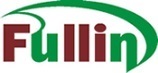 SERVIÇOS DO LABORATÓRIO AGRONÔMICOPág 2/5Química de SolosMONITORAMENTO E ESTUDOS AGROAMBIENTAIS - (Norma CETESB)MONITORAMENTO E ESTUDOS AGROAMBIENTAIS - (Norma CETESB)Química de SolosParâmetros:Parâmetros:Química de SolosP, K, Ca e Mg (método da Resina), H+Al (pH SMP), pH em CaCl2, Matéria Orgânica (método colorimétrico), S (método Ca(H2PO4)2 0,01mol/L), Fe, Zn, Cu, Mn (método DTPA), B (método BaCl2.2H2O 0,125%), porcentagem de sódio na CTC a pH 7,0 (T), Al (método KCl 1mol/L), CTC a pH 7,0 (T), Soma de Bases (SB) e Saturação de bases (V)P, K, Ca e Mg (método da Resina), H+Al (pH SMP), pH em CaCl2, Matéria Orgânica (método colorimétrico), S (método Ca(H2PO4)2 0,01mol/L), Fe, Zn, Cu, Mn (método DTPA), B (método BaCl2.2H2O 0,125%), porcentagem de sódio na CTC a pH 7,0 (T), Al (método KCl 1mol/L), CTC a pH 7,0 (T), Soma de Bases (SB) e Saturação de bases (V)Química de SolosMONITORAMENTO E ESTUDOS AGROAMBIENTAIS - (CONAMA 375)MONITORAMENTO E ESTUDOS AGROAMBIENTAIS - (CONAMA 375)Química de SolosParâmetros:Parâmetros:Química de SolosP, K, Ca e Mg (método da Resina), H+Al (pH SMP), pH em CaCl2, Matéria Orgânica (método colorimétrico), sódio (método do acetato de amônio), condutividade elétrica (relação 1:1), CTC a pH 7,0 (T), Soma de Bases (SB) e Saturação de bases (V)P, K, Ca e Mg (método da Resina), H+Al (pH SMP), pH em CaCl2, Matéria Orgânica (método colorimétrico), sódio (método do acetato de amônio), condutividade elétrica (relação 1:1), CTC a pH 7,0 (T), Soma de Bases (SB) e Saturação de bases (V)Química de SolosQUIMICA DE SOLOS, RESÍDUOS E FERTILIZANTES - MONITORAMENTO E ESTUDOS AGROAMBIENTAIS - (ABREU, ANDRADE & FALÇÃO, 2006)QUIMICA DE SOLOS, RESÍDUOS E FERTILIZANTES - MONITORAMENTO E ESTUDOS AGROAMBIENTAIS - (ABREU, ANDRADE & FALÇÃO, 2006)Química de SolosParâmetros:Parâmetros:Química de SolospH em CaCl2, condutividade elétrica (relação 1:1), RAS (sódio, cálcio e magnésio na pasta saturada), umidade a 60-65°C, sólidos totais e voláteis, N-total,  N-nitrato (NO3),  N-nitrito (NO2),  N-amônio (NH4), carbono orgânico, cl-cloreto, macronutrientes totais (fósforo, potássio, cálcio, magnésio e enxofre), micronutrientes totais (ferro, zinco, cobre, manganês e boro) e metais pesados (Cádmio,Cromo, Níquel e Chumbo)pH em CaCl2, condutividade elétrica (relação 1:1), RAS (sódio, cálcio e magnésio na pasta saturada), umidade a 60-65°C, sólidos totais e voláteis, N-total,  N-nitrato (NO3),  N-nitrito (NO2),  N-amônio (NH4), carbono orgânico, cl-cloreto, macronutrientes totais (fósforo, potássio, cálcio, magnésio e enxofre), micronutrientes totais (ferro, zinco, cobre, manganês e boro) e metais pesados (Cádmio,Cromo, Níquel e Chumbo)Física de Solos
(EMBRAPA)GRANULOMETRIA SIMPLES:GRANULOMETRIA SIMPLES:Física de Solos
(EMBRAPA)Parâmetros:Parâmetros:Física de Solos
(EMBRAPA)Areia Grossa, Areia Fina, Areia Total, Silte, Argila (densímetro) e classificação textural (método EMBRAPA, 1997; argila por densímetroAreia Grossa, Areia Fina, Areia Total, Silte, Argila (densímetro) e classificação textural (método EMBRAPA, 1997; argila por densímetroFísica de Solos
(EMBRAPA)GRANULOMETRIA COMPLETA:GRANULOMETRIA COMPLETA:Física de Solos
(EMBRAPA)Física de Solos
(EMBRAPA)Parâmetros:Parâmetros:Física de Solos
(EMBRAPA)Areia muito grossa (2 a 1 mm), Areia grossa (1,0 a 0,5 mm), Areia média (0,5 a 0,25 mm), Areia fina (0,25 a 0,125 mm), Areia muito fina (0,125 a 0,062 mm), Silte (0,062 a 0,00394 mm), Argila (0,00394 a 0,002 mm), Areia muito grossa (>2 mm) e Areia total (2,0 a 0,062 mm)Areia muito grossa (2 a 1 mm), Areia grossa (1,0 a 0,5 mm), Areia média (0,5 a 0,25 mm), Areia fina (0,25 a 0,125 mm), Areia muito fina (0,125 a 0,062 mm), Silte (0,062 a 0,00394 mm), Argila (0,00394 a 0,002 mm), Areia muito grossa (>2 mm) e Areia total (2,0 a 0,062 mm)Física de Solos
(EMBRAPA)Elementos adicionais:Elementos adicionais:Física de Solos
(EMBRAPA)Argila - Método do densímetro Argila - Método do densímetro Física de Solos
(EMBRAPA)Argila dispersa em água - Método do densímetro Argila dispersa em água - Método do densímetro Física de Solos
(EMBRAPA)Densidade aparente ou densidade do solo – Método da proveta Densidade aparente ou densidade do solo – Método da proveta Física de Solos
(EMBRAPA)Densidade real ou densidade de partículas – Método do balão volumétrico Densidade real ou densidade de partículas – Método do balão volumétrico Física de Solos
(EMBRAPA)Umidade atual (Amostra deformada) Umidade atual (Amostra deformada) Física de Solos
(EMBRAPA)Umidade residualUmidade residualSERVIÇOS DO LABORATÓRIO AGRONÔMICOSERVIÇOS DO LABORATÓRIO AGRONÔMICOPág3/5Pasta Saturada ou Extrato de Saturação
(EMBRAPA)PASTA SATURADA SIMPLESPASTA SATURADA SIMPLESPASTA SATURADA SIMPLESPasta Saturada ou Extrato de Saturação
(EMBRAPA)Parâmetros:Parâmetros:Parâmetros:Pasta Saturada ou Extrato de Saturação
(EMBRAPA)EC, pH, Razão de Adsorção de Sódio (RAS), Fe, Na, Cl, Carbonato (CO3-), Sulfato (SO42-), Fosfato (PO43-), K, Ca, Mg, B, Mn, Zn, CuEC, pH, Razão de Adsorção de Sódio (RAS), Fe, Na, Cl, Carbonato (CO3-), Sulfato (SO42-), Fosfato (PO43-), K, Ca, Mg, B, Mn, Zn, CuEC, pH, Razão de Adsorção de Sódio (RAS), Fe, Na, Cl, Carbonato (CO3-), Sulfato (SO42-), Fosfato (PO43-), K, Ca, Mg, B, Mn, Zn, CuPasta Saturada ou Extrato de Saturação
(EMBRAPA)PASTA SATURADA COMPLETAPASTA SATURADA COMPLETAPASTA SATURADA COMPLETAPasta Saturada ou Extrato de Saturação
(EMBRAPA)Parâmetros:Parâmetros:Parâmetros:Pasta Saturada ou Extrato de Saturação
(EMBRAPA)EC, pH, Razão de Adsorção de Sódio (RAS), Fe Reduzido (Fe2+), Fe Oxidado (Fe3+), Fe, Na, Cl, Carbonato (CO3-), Bicarbonato (HCO3), Sulfato (SO42-), Fosfato (PO43-), K, Ca, Mg, B, Mn, Zn, Cu, Al, Nitrato (NO3-)EC, pH, Razão de Adsorção de Sódio (RAS), Fe Reduzido (Fe2+), Fe Oxidado (Fe3+), Fe, Na, Cl, Carbonato (CO3-), Bicarbonato (HCO3), Sulfato (SO42-), Fosfato (PO43-), K, Ca, Mg, B, Mn, Zn, Cu, Al, Nitrato (NO3-)EC, pH, Razão de Adsorção de Sódio (RAS), Fe Reduzido (Fe2+), Fe Oxidado (Fe3+), Fe, Na, Cl, Carbonato (CO3-), Bicarbonato (HCO3), Sulfato (SO42-), Fosfato (PO43-), K, Ca, Mg, B, Mn, Zn, Cu, Al, Nitrato (NO3-)Água de irrigaçãoSIMPLESSIMPLESSIMPLESÁgua de irrigaçãoParâmetros:Parâmetros:Parâmetros:Água de irrigaçãoEC, pH, Razão de Adsorção de Sódio (RAS), Fe, Na, Cl, Carbonato (CO3-), Sulfato (SO42-), Fosfato (PO43-), K, Ca, Mg, B, MnEC, pH, Razão de Adsorção de Sódio (RAS), Fe, Na, Cl, Carbonato (CO3-), Sulfato (SO42-), Fosfato (PO43-), K, Ca, Mg, B, MnEC, pH, Razão de Adsorção de Sódio (RAS), Fe, Na, Cl, Carbonato (CO3-), Sulfato (SO42-), Fosfato (PO43-), K, Ca, Mg, B, MnÁgua de irrigaçãoCOMPLETACOMPLETACOMPLETAÁgua de irrigaçãoParâmetros:Parâmetros:Parâmetros:Água de irrigaçãoEC, pH, Razão de Adsorção de Sódio (RAS), Fe Reduzido* (Fe2+), Fe Oxidado* (Fe3+), Fe, Na, Cl, Carbonato (CO3-), Bicarbonato (HCO3), Sulfato (SO42-), Fosfato (PO43-), K, Ca, Mg, B, Mn, Zn, Cu, Al,   Nitrato (NO3-) EC, pH, Razão de Adsorção de Sódio (RAS), Fe Reduzido* (Fe2+), Fe Oxidado* (Fe3+), Fe, Na, Cl, Carbonato (CO3-), Bicarbonato (HCO3), Sulfato (SO42-), Fosfato (PO43-), K, Ca, Mg, B, Mn, Zn, Cu, Al,   Nitrato (NO3-) EC, pH, Razão de Adsorção de Sódio (RAS), Fe Reduzido* (Fe2+), Fe Oxidado* (Fe3+), Fe, Na, Cl, Carbonato (CO3-), Bicarbonato (HCO3), Sulfato (SO42-), Fosfato (PO43-), K, Ca, Mg, B, Mn, Zn, Cu, Al,   Nitrato (NO3-) Água de irrigaçãoElementos adicionais:Elementos adicionais:Elementos adicionais:Água de irrigaçãoFe Reduzido (Fe2+) e Fe Oxidado (Fe3+)Fe Reduzido (Fe2+) e Fe Oxidado (Fe3+)Fe Reduzido (Fe2+) e Fe Oxidado (Fe3+)Água de irrigaçãoMatéria Orgânica Matéria Orgânica Matéria Orgânica Água de irrigaçãoDemanda Bioquímica de Oxigênio (DBO5)Demanda Bioquímica de Oxigênio (DBO5)Demanda Bioquímica de Oxigênio (DBO5)Água de irrigaçãoDemanda Química de Oxigênio (DQO)Demanda Química de Oxigênio (DQO)Demanda Química de Oxigênio (DQO)Tecido Vegetal (Foliar)
(ESALQ/USP)COMPLETA COMPLETA COMPLETA Tecido Vegetal (Foliar)
(ESALQ/USP)Parâmetros: Parâmetros: Parâmetros: Tecido Vegetal (Foliar)
(ESALQ/USP)N total, P  total, K  total, Ca  total, Mg  total, S  total, Fe  total, Zn  total, Cu  total, Mn  total, B  total, Relações N/P, N/K, N/S, N/Mg, N/Cu, N/B, P/Mg, P/Zn, P/Cu, K/Ca, K/Mg, K/Mn, Ca/Mg, Ca/Mn, Fe/MnN total, P  total, K  total, Ca  total, Mg  total, S  total, Fe  total, Zn  total, Cu  total, Mn  total, B  total, Relações N/P, N/K, N/S, N/Mg, N/Cu, N/B, P/Mg, P/Zn, P/Cu, K/Ca, K/Mg, K/Mn, Ca/Mg, Ca/Mn, Fe/MnN total, P  total, K  total, Ca  total, Mg  total, S  total, Fe  total, Zn  total, Cu  total, Mn  total, B  total, Relações N/P, N/K, N/S, N/Mg, N/Cu, N/B, P/Mg, P/Zn, P/Cu, K/Ca, K/Mg, K/Mn, Ca/Mg, Ca/Mn, Fe/MnTecido Vegetal (Foliar)
(ESALQ/USP)Tecido Vegetal (Foliar)
(ESALQ/USP)Elementos Adicionais:Elementos Adicionais:Elementos Adicionais:Tecido Vegetal (Foliar)
(ESALQ/USP)Sódio totalAlumínio total (calcinação)Alumínio total (calcinação)Tecido Vegetal (Foliar)
(ESALQ/USP)Cloreto total (calcinação)Molibdênio totalMolibdênio totalTecido Vegetal (Foliar)
(ESALQ/USP)SilícioProteína BrutaProteína BrutaTecido Vegetal (Foliar)
(ESALQ/USP)Cádmio total, Chumbo total, Cromo  total, Níquel   totalCarbono OrgânicoCarbono Orgânico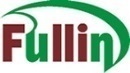 SERVIÇOS DO LABORATÓRIO AGRONÔMICOSERVIÇOS DO LABORATÓRIO AGRONÔMICOPág 4/5Fertilizantes Orgânico Sólido, Substrato, Lodo e Condicionador de Solo
(MAPA)COMPLETA COMPLETA COMPLETA Fertilizantes Orgânico Sólido, Substrato, Lodo e Condicionador de Solo
(MAPA)Parâmetros:Parâmetros:Parâmetros:Fertilizantes Orgânico Sólido, Substrato, Lodo e Condicionador de Solo
(MAPA)Umidade a 60-65°C, pH em CaCl2, Matéria orgânica Total e Compostável, Carbono Orgânico, N total, P2O5 total, K2O total, Ca total, Mg total, S total, Fe total, Zn total, Cu total, Mn total, B total e Relação C/NUmidade a 60-65°C, pH em CaCl2, Matéria orgânica Total e Compostável, Carbono Orgânico, N total, P2O5 total, K2O total, Ca total, Mg total, S total, Fe total, Zn total, Cu total, Mn total, B total e Relação C/NUmidade a 60-65°C, pH em CaCl2, Matéria orgânica Total e Compostável, Carbono Orgânico, N total, P2O5 total, K2O total, Ca total, Mg total, S total, Fe total, Zn total, Cu total, Mn total, B total e Relação C/NFertilizantes Orgânico Sólido, Substrato, Lodo e Condicionador de Solo
(MAPA)Elementos adicionais:Elementos adicionais:Elementos adicionais:Fertilizantes Orgânico Sólido, Substrato, Lodo e Condicionador de Solo
(MAPA)CTCSódio totalSódio totalFertilizantes Orgânico Sólido, Substrato, Lodo e Condicionador de Solo
(MAPA)Condutividade elétricaCloreto totalCloreto totalFertilizantes Orgânico Sólido, Substrato, Lodo e Condicionador de Solo
(MAPA)Densidade úmidaDensidade secaDensidade secaFertilizantes Orgânico Sólido, Substrato, Lodo e Condicionador de Solo
(MAPA)Metais Pesados: Cádmio total, Chumbo total, Cromo Total e Níquel totalMetais Pesados: Cádmio total, Chumbo total, Cromo Total e Níquel totalMetais Pesados: Cádmio total, Chumbo total, Cromo Total e Níquel totalFertilizantes Orgânico Sólido, Substrato, Lodo e Condicionador de Solo
(MAPA)Coliformes termotolerantes (técnica dos tubos múltiplos – número mais provável)*Coliformes termotolerantes (técnica dos tubos múltiplos – número mais provável)*Coliformes termotolerantes (técnica dos tubos múltiplos – número mais provável)*Fertilizantes Orgânico Sólido, Substrato, Lodo e Condicionador de Solo
(MAPA)Salmonella sp (presença/ausência)*Salmonella sp (presença/ausência)*Salmonella sp (presença/ausência)*Fertilizantes Orgânico Sólido, Substrato, Lodo e Condicionador de Solo
(MAPA)Ovos viáveis de Helmintos* Ovos viáveis de Helmintos* Ovos viáveis de Helmintos* Fertilizantes Orgânico Sólido, Substrato, Lodo e Condicionador de Solo
(MAPA)Obs: * amostras devem ser refrigeradas (não congelar) e chegar ao laboratório no prazo máximo de 24 horas após a coleta. Amostras deverão ser entregues na segunda-feira pela manhãObs: * amostras devem ser refrigeradas (não congelar) e chegar ao laboratório no prazo máximo de 24 horas após a coleta. Amostras deverão ser entregues na segunda-feira pela manhãObs: * amostras devem ser refrigeradas (não congelar) e chegar ao laboratório no prazo máximo de 24 horas após a coleta. Amostras deverão ser entregues na segunda-feira pela manhãFertilizantes Orgânico Sólido, Substrato, Lodo e Condicionador de Solo
(MAPA)GRANULOMÉTRICA (Diferentes peneiras, conforme preconizado pelo MAPA)GRANULOMÉTRICA (Diferentes peneiras, conforme preconizado pelo MAPA)GRANULOMÉTRICA (Diferentes peneiras, conforme preconizado pelo MAPA)Fertilizantes Minerais Sólidos 
(MAPA)QUIMICA COMPLETA:QUIMICA COMPLETA:QUIMICA COMPLETA:Fertilizantes Minerais Sólidos 
(MAPA)Parâmetros: Parâmetros: Parâmetros: Fertilizantes Minerais Sólidos 
(MAPA)Umidade a 60-65°C, P2O5 total, P2O5 solúvel em Ácido Cítrico 2%, P2O5 solúvel em CNA 1%, P2O5  solúvel em água, N  total, N solúvel em água, K2O total, K2O  solúvel em água, Ca total, Ca solúvel em água, Mg total, Mg solúvel em água, S  total, S solúvel em água, Fe total, Fe solúvel em água, Zn  total, Zn solúvel em água, Cu  total, Cu solúvel em água, Mn total, Mn solúvel em água, B  total, B solúvel em águaUmidade a 60-65°C, P2O5 total, P2O5 solúvel em Ácido Cítrico 2%, P2O5 solúvel em CNA 1%, P2O5  solúvel em água, N  total, N solúvel em água, K2O total, K2O  solúvel em água, Ca total, Ca solúvel em água, Mg total, Mg solúvel em água, S  total, S solúvel em água, Fe total, Fe solúvel em água, Zn  total, Zn solúvel em água, Cu  total, Cu solúvel em água, Mn total, Mn solúvel em água, B  total, B solúvel em águaUmidade a 60-65°C, P2O5 total, P2O5 solúvel em Ácido Cítrico 2%, P2O5 solúvel em CNA 1%, P2O5  solúvel em água, N  total, N solúvel em água, K2O total, K2O  solúvel em água, Ca total, Ca solúvel em água, Mg total, Mg solúvel em água, S  total, S solúvel em água, Fe total, Fe solúvel em água, Zn  total, Zn solúvel em água, Cu  total, Cu solúvel em água, Mn total, Mn solúvel em água, B  total, B solúvel em águaFertilizantes Minerais Sólidos 
(MAPA)Elementos adicionais:Elementos adicionais:Elementos adicionais:Fertilizantes Minerais Sólidos 
(MAPA)Umidade a 60-65°CNitrogênio (Total, Solúvel em Àgua)Nitrogênio (Total, Solúvel em Àgua)Fertilizantes Minerais Sólidos 
(MAPA)P2O5 (Total, Solúvel em Ácido Cítrico 2%, Solúvel em CNA 1%, Solúvel em ÁguaK2O (Total, Solúvel em Água)K2O (Total, Solúvel em Água)Fertilizantes Minerais Sólidos 
(MAPA)Cálcio (Total, Solúvel em Água)Magnésio (Total, Solúvel em Água)Magnésio (Total, Solúvel em Água)Fertilizantes Minerais Sólidos 
(MAPA)S (Total, Solúvel em Água)Ferro (Total, Solúvel em Água)Ferro (Total, Solúvel em Água)Fertilizantes Minerais Sólidos 
(MAPA)Zinco (Total, Solúvel em Água)Cobre (Total, Solúvel em Água)Cobre (Total, Solúvel em Água)Fertilizantes Minerais Sólidos 
(MAPA)Manganês (Total, Solúvel em Água)Boro (Total, Solúvel em Água)Boro (Total, Solúvel em Água)Fertilizantes Minerais Sólidos 
(MAPA)Índice salinoCondutividade elétricaCondutividade elétricaFertilizantes Minerais Sólidos 
(MAPA)Solubilidade em águaMetais Pesados: Cádmio, Chumbo, Cromo e NíquelMetais Pesados: Cádmio, Chumbo, Cromo e NíquelFertilizantes Minerais Sólidos 
(MAPA)GRANULOMÉTRICA (Diferentes peneiras, conforme preconizado pelo MAPA)GRANULOMÉTRICA (Diferentes peneiras, conforme preconizado pelo MAPA)GRANULOMÉTRICA (Diferentes peneiras, conforme preconizado pelo MAPA)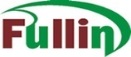 SERVIÇOS DO LABORATÓRIO AGRONÔMICOSERVIÇOS DO LABORATÓRIO AGRONÔMICOPág 5/5Corretivos Agrícolas(Escória, Margas, Conchas, Algas, Agrosilício) - MAPACOMPLETA:COMPLETA:COMPLETA:Corretivos Agrícolas(Escória, Margas, Conchas, Algas, Agrosilício) - MAPAParâmetros:Parâmetros:Parâmetros:Corretivos Agrícolas(Escória, Margas, Conchas, Algas, Agrosilício) - MAPACaO, MgO, PRNT, PN, Umidade, análise granulométrica e classificaçãoCaO, MgO, PRNT, PN, Umidade, análise granulométrica e classificaçãoCaO, MgO, PRNT, PN, Umidade, análise granulométrica e classificaçãoCorretivos Agrícolas(Escória, Margas, Conchas, Algas, Agrosilício) - MAPAElementos adicionais:Elementos adicionais:Elementos adicionais:Corretivos Agrícolas(Escória, Margas, Conchas, Algas, Agrosilício) - MAPASilícioCádmioCádmioCorretivos Agrícolas(Escória, Margas, Conchas, Algas, Agrosilício) - MAPAChumboCromo Cromo Corretivos Agrícolas(Escória, Margas, Conchas, Algas, Agrosilício) - MAPANíquel--Corretivos Agrícolas(Escória, Margas, Conchas, Algas, Agrosilício) - MAPAGRANULOMÉTRICA CORRETIVOS AGRÍCOLAS, ESCÓRIAS (Diferentes peneiras, conforme preconizado pelo MAPA)GRANULOMÉTRICA CORRETIVOS AGRÍCOLAS, ESCÓRIAS (Diferentes peneiras, conforme preconizado pelo MAPA)GRANULOMÉTRICA CORRETIVOS AGRÍCOLAS, ESCÓRIAS (Diferentes peneiras, conforme preconizado pelo MAPA)Gesso Agrícola
(MAPA)GESSO AGRÌCOLAGESSO AGRÌCOLAGESSO AGRÌCOLAGesso Agrícola
(MAPA)Parâmetros:Parâmetros:Parâmetros:Gesso Agrícola
(MAPA)CaO, S e UmidadeCaO, S e UmidadeCaO, S e UmidadeGesso Agrícola
(MAPA)Elementos adicionais:Elementos adicionais:Elementos adicionais:Gesso Agrícola
(MAPA)Metais Pesados: Cádmio, Chumbo, Cromo e NíquelMetais Pesados: Cádmio, Chumbo, Cromo e NíquelMetais Pesados: Cádmio, Chumbo, Cromo e NíquelGesso Agrícola
(MAPA)GRANULOMÉTRICA (Diferentes peneiras, conforme preconizado pelo MAPA)GRANULOMÉTRICA (Diferentes peneiras, conforme preconizado pelo MAPA)GRANULOMÉTRICA (Diferentes peneiras, conforme preconizado pelo MAPA)Outros ServiçosLAUDO TÉCNICO PARA FINANCIAMENTO BANCÁRIO (POR PRODUTOR)LAUDO TÉCNICO PARA FINANCIAMENTO BANCÁRIO (POR PRODUTOR)LAUDO TÉCNICO PARA FINANCIAMENTO BANCÁRIO (POR PRODUTOR)Outros ServiçosLAUDO PARA PONTENCIAL DE USO AGRONÔMICO DE CORRETIVOS E FERTILIZANTES (POR MATERIAL)LAUDO PARA PONTENCIAL DE USO AGRONÔMICO DE CORRETIVOS E FERTILIZANTES (POR MATERIAL)LAUDO PARA PONTENCIAL DE USO AGRONÔMICO DE CORRETIVOS E FERTILIZANTES (POR MATERIAL)Outros ServiçosSUGESTÃO DE CALAGEM E ADUBAÇÃO CONVENCIONAL (POR CULTURA)SUGESTÃO DE CALAGEM E ADUBAÇÃO CONVENCIONAL (POR CULTURA)SUGESTÃO DE CALAGEM E ADUBAÇÃO CONVENCIONAL (POR CULTURA)Outros ServiçosSUGESTÃO DE CALAGEM E ADUBAÇÃO VIA FERTIRRIGAÇÃO (POR CULTURA)SUGESTÃO DE CALAGEM E ADUBAÇÃO VIA FERTIRRIGAÇÃO (POR CULTURA)SUGESTÃO DE CALAGEM E ADUBAÇÃO VIA FERTIRRIGAÇÃO (POR CULTURA)Outros ServiçosCOLETA DE AMOSTRAS EM CAMPOCOLETA DE AMOSTRAS EM CAMPOCOLETA DE AMOSTRAS EM CAMPOOutros ServiçosVISITA TÉCNICA COM EMISSÃO RELATÓRIOVISITA TÉCNICA COM EMISSÃO RELATÓRIOVISITA TÉCNICA COM EMISSÃO RELATÓRIOATENÇÃO:Para análises de parâmetros não listados acima, gentileza entrar em contato com a Recepção do Laboratório Fullin, através do telefone/whatsapp: (27) 3371-3460 ou e-mail: atendimento@fullin.com.br.ATENÇÃO:Para análises de parâmetros não listados acima, gentileza entrar em contato com a Recepção do Laboratório Fullin, através do telefone/whatsapp: (27) 3371-3460 ou e-mail: atendimento@fullin.com.br.ATENÇÃO:Para análises de parâmetros não listados acima, gentileza entrar em contato com a Recepção do Laboratório Fullin, através do telefone/whatsapp: (27) 3371-3460 ou e-mail: atendimento@fullin.com.br.ATENÇÃO:Para análises de parâmetros não listados acima, gentileza entrar em contato com a Recepção do Laboratório Fullin, através do telefone/whatsapp: (27) 3371-3460 ou e-mail: atendimento@fullin.com.br.